Результаты независимой оценкиРейтинг в группе «Организации полустационарной формы обслуживания»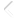 Значения показателейРазмещено (27.04.2016):МИНИСТЕРСТВО СОЦИАЛЬНОГО РАЗВИТИЯ, ОПЕКИ И ПОПЕЧИТЕЛЬСТВА ИРКУТСКОЙ ОБЛАСТИ (по данным за 2015 год)Оценка проведена:Общественный совет при министерстве социального развития, опеки и попечительства Иркутской области856 место  в  Российской Федерации  среди   2242 организаций25 место  в  Иркутская область  среди   31 организацийОткрытость и доступность информации об организации ,  баллы0                                                                                                                                                                                                       15Комфортность условий предоставления услуг и доступности их получения ,  баллы0                                                                                                                                                                                                              8Время ожидания предоставления услуги ,  баллы                                                                                                                                                                                                              0                                                                                                                                                                                                              2Доброжелательность, вежливость, компетентность работников организации ,  баллы0                                                                                                                                                                                                              3Удовлетворенность качеством оказания услуг ,  баллы0                                                                                                                                                                                                              5НеудовлетворительноНиже среднегоУдовлетворительноХорошоОтлично